Муниципальное казенное учреждение«Управление культуры Администрации города Белогорск»Муниципальное автономное учреждениеДополнительного образования «Детская школа искусств»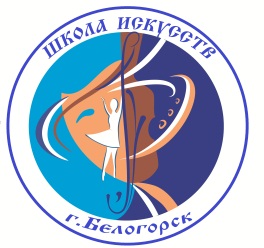 Положениео Зональном конкурсе юных музыкантов-исполнителейна народных инструментах«Как прекрасен этот мир!», посвященном 75-летию Великой ПобедыБелогорск 20201.Общие положения1.1. Учредитель Зонального конкурса юных музыкантов-исполнителей на народных инструментах (далее – конкурс)  -  Муниципальное автономное учреждение дополнительного образования «Детская школа искусств» г. Белогорска (далее – МАУДО ДШИ).1.2. Организатор и исполнитель конкурса –МАУДО ДШИг. Белогорска.1.3. Для организации и проведения конкурса создается организационный комитет (далее – оргкомитет), который осуществляет непосредственное руководство конкурсом, утверждает программу, освещает подготовку и проведение конкурса, его итоги в средствах массовой информации, проводит награждение.II. Цели и задачи конкурса2.1. Цель: «Создание условий для творческого становления юных музыкантов-учащихся школ Белогорского зонального методического объединения иприобретения опыта конкурсных выступлений.2.2.В ходе проведения конкурса планируется решение следующих задач:- пропаганда исполнительства на народных инструментах;-совершенствование исполнительского мастерства юных музыкантов;-активизация творческой деятельности ансамблевых  коллективов;- расширение творческих контактов учащихся и преподавателей муниципальных образовательных учреждений дополнительного образования в сфере искусства;-воспитание высокой гражданской позиции,глубокого чувства патриотизма при изучении и исполнении произведений о Великой Отечественной войне.III. Участники конкурса, порядок и условия проведения3.1. Дата  проведения:  26 февраля 2020 года.3.2. Место проведения:  МАУДО  «Детская школа искусств», г. Белогорск, ул. Ленина, 28; телефон 8(41641)2-24-21.3.3. В конкурсе могут принимать участие учащиеся учреждений дополнительного образования г. Белогорска, учащиеся музыкальных  школ и школ искусств  Белогорского зонального методического объединения.3.4. Конкурс проводится  в один тур (очно) по следующим номинациям:- солисты-исполнители (домра, балалайка, гитара);- солисты-исполнители (баян, аккордеон);- ансамбли  (количество участников до 4-х музыкантов);- ансамбли  (количество участников более 4-х музыкантов);- лучшее исполнение произведения на тему Великой Отечественной войны.3.5.  Для участников конкурса определены следующие возрастные категории:- I младшая группа – 7-8 лет;- II младшая группа - 9-10 лет;- I средняя группа – 11-12 лет;- II средняя группа – 13-14 лет;- старшая группа –15-17 лет.Возрастная группа определяется на момент проведения конкурса (26.02.2020).3.6. Конкурсные прослушивания проводятся публично, произведения исполняются наизусть.  Порядок выступлений устанавливается оргкомитетом конкурса. Последовательность исполнения произведений устанавливается участником и указывается в заявке на участие в конкурсе. Изменения в программе, указанной в заявке, после поступления её в оргкомитет, не допускаются.3.7. Программные требования: два разнохарактерных произведения продолжительностью не более 10 минут, которые по тематике могут быть  связаны с произведениями о Великой Отечественной войне.В целях обеспечения учащимся равных конкурсных условий использование фонограммы, синтезатора, компьютерной аппаратуры для подзвучивания инструментов не допускается.IY. Жюри конкурса4.1. Жюри конкурса формируется из числа ведущих преподавателей зональных школ Белогорского методического объединения, известных музыкантов.4.2. Жюри оценивает выступление по 15-балльной системе отдельно по каждой номинации по следующим критериям:- исполнительское мастерство;- артистичность;- сценическая культура.4.3. В случае, если член жюри конкурса является преподавателем участникаконкурса, он не оценивает выступление своего ученика, а ставит в ведомости средний балл оценок, выставленных остальными членами жюри.4.4. Жюри оставляет за собой право:- не присуждать звания лауреатов I,  II,  III степеней конкурса;- не присуждать звание дипломанта конкурса;- присуждать специальные дипломы за лучшее исполнение отдельных произведений из конкурсной программы;-присуждать специальные дипломы «За высокое исполнительское мастерство», «Юные дарования», «Надежда XXI  века».4.5. Решение жюри оформляется протоколом, подписывается всеми членами жюри, является окончательным и пересмотру не подлежит. Жюри не имеет права разглашать результаты конкурса до их официального объявления.Y.   Итоги конкурса. Награждение.5.1.  Итоги объявляются на церемонии награждения.5.2. Дипломами участников конкурса награждаются все учащиеся, выдержавшие конкурсные испытания. Преподавателям, подготовившим участников, дипломантов, лауреатов конкурса вручаются благодарственные письма. 5.3. В соответствии с решением жюри победители конкурса могут быть награждены поощрительными призами.YI.  Финансовые условия6.1. Для  участников фестиваля устанавливается организационный взнос за одного участника-солиста - 500 рублей; за каждого участника в ансамбле - 350  рублей.6.2. Оплата организационного взноса фестиваля принимается до 25 января 2020 года перечислением 100%  денежных средств на лицевой счет Детской школы искусств. В случае отказа участника, оплатившего организационный взнос, от участия в конкурсе - организационный взнос не возвращается. 6.3.  Реквизиты для перечисления:Муниципальное автономное учреждение дополнительного образования «Детская школа искусств»676850 Амурская область, г. Белогорск, ул. Ленина, 28ИНН 2804009416   КПП 280401001  БИК 041012001р/сч 40701810005071002005Отделение Благовещенск г. БлаговещенскУФК по Амурской области  (МАУДО ДШИ, л/сч  30013А00110)6.4. В случае участия конкурсанта в нескольких номинациях оплата вступительного взноса производится участником за каждую номинацию. 6.5. Расходы, связанные с проездом, проживанием, питанием участников фестиваля, преподавателей, концертмейстеров, сопровождающих лиц несёт направляющая сторона. По запросу участника оргкомитет фестиваля может выслать на электронный адрес перечень кафе г. Белогорска с указанием адресов и телефонов.YII. Требования заявкам на участие в  конкурсе7.1. Заявки по указанной форме (приложение №2 настоящего Положения) принимаются в электронном виде до 25 января 2020 года по адресу: 676850, г. Белогорск, ул. Ленина, 28, МАУДО «Детская школа искусств», телефон: 8(41641) 2-24-21; электронная почта: dshibelogorсk@mail.ru. Контактное лицо: Попихина Юлия Борисовна, заместитель директора по учебной работе, 8(41641) 2-24-21.7.2. К заявке прилагается копия свидетельства о рождении или копия паспорта участника, согласие на обработку персональных данных.Приложение №1                                                           к Положению  о Зональном конкурсе                                                                     юных музыкантов-исполнителей                                                                             на народных инструментахСостав жюриЗонального конкурсаюных музыкантов исполнителей на народных инструментах«Как прекрасен этот мир!», посвященного 75-летию Великой Победы.Председатель жюри: Зубрева Вера Владимировна, преподаватель высшей категории по классу домры, гитары, балалайки МАУДО ДШИ г. Белогорск. Члены жюри: Серкина Людмила Юрьевна, ветеран педагогического труда, преподаватель по классу баяна МАУДО ДШИ г. Белогорск. Скороход Валентина Николаевна, Заслуженный работник культуры Серышевского района, преподаватель по классу домры ДМШ пгт Серышево.                                                                                                           Приложение №2к Положению  о Зональном конкурсе                                                                     юных музыкантов-исполнителей                                                                             на народных инструментахЗаявка участникаЗонального конкурса юных музыкантов-исполнителей на народных инструментах «Как прекрасен этот мир!», посвященного75-летию Великой Победы1.ФИО участника (полностью), число, месяц, год рождения________________________________________________________________________________________________________________________________________________________________________________________________________________________________________________________________________________2. Возрастная группа__________________________________________________3.Наименование и адрес направляющей организации (ДМШ, ДШИ) ________________________________________________________________________________________________________________________________________4. ФИО преподавателя (полностью), квалификация.________________________________________________________________________________________________________________________________________________________________________________________________5. Программа выступлений (инициалы и фамилия автора, точное название произведений, исполняемых частей, опус, хронометраж)1.______________________________________________________________2.______________________________________________________________Дата заполнения________________________________________________Подпись руководителяи печать направляющей организации_____________________________________________________УТВЕРЖДАЮ:Директор МАУДО «Детская школа искусств»  __________О.А. ОсетроваПриказ №_____от _______ 2019 года